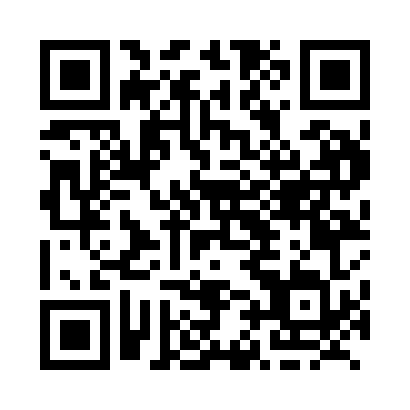 Prayer times for Rodney, Ontario, CanadaMon 1 Jul 2024 - Wed 31 Jul 2024High Latitude Method: Angle Based RulePrayer Calculation Method: Islamic Society of North AmericaAsar Calculation Method: HanafiPrayer times provided by https://www.salahtimes.comDateDayFajrSunriseDhuhrAsrMaghribIsha1Mon4:085:531:316:489:0810:532Tue4:095:541:316:489:0810:533Wed4:105:541:316:489:0810:524Thu4:115:551:316:489:0710:515Fri4:125:561:316:489:0710:516Sat4:135:561:326:489:0710:507Sun4:145:571:326:479:0610:508Mon4:155:581:326:479:0610:499Tue4:165:581:326:479:0510:4810Wed4:175:591:326:479:0510:4711Thu4:186:001:326:479:0410:4612Fri4:196:011:326:479:0410:4513Sat4:206:021:336:469:0310:4414Sun4:216:021:336:469:0310:4315Mon4:236:031:336:469:0210:4216Tue4:246:041:336:459:0110:4117Wed4:256:051:336:459:0110:4018Thu4:276:061:336:459:0010:3919Fri4:286:071:336:448:5910:3820Sat4:296:081:336:448:5810:3621Sun4:316:091:336:438:5710:3522Mon4:326:091:336:438:5710:3423Tue4:336:101:336:428:5610:3224Wed4:356:111:336:428:5510:3125Thu4:366:121:336:418:5410:3026Fri4:386:131:336:418:5310:2827Sat4:396:141:336:408:5210:2728Sun4:416:151:336:408:5110:2529Mon4:426:161:336:398:5010:2430Tue4:446:171:336:388:4810:2231Wed4:456:181:336:388:4710:20